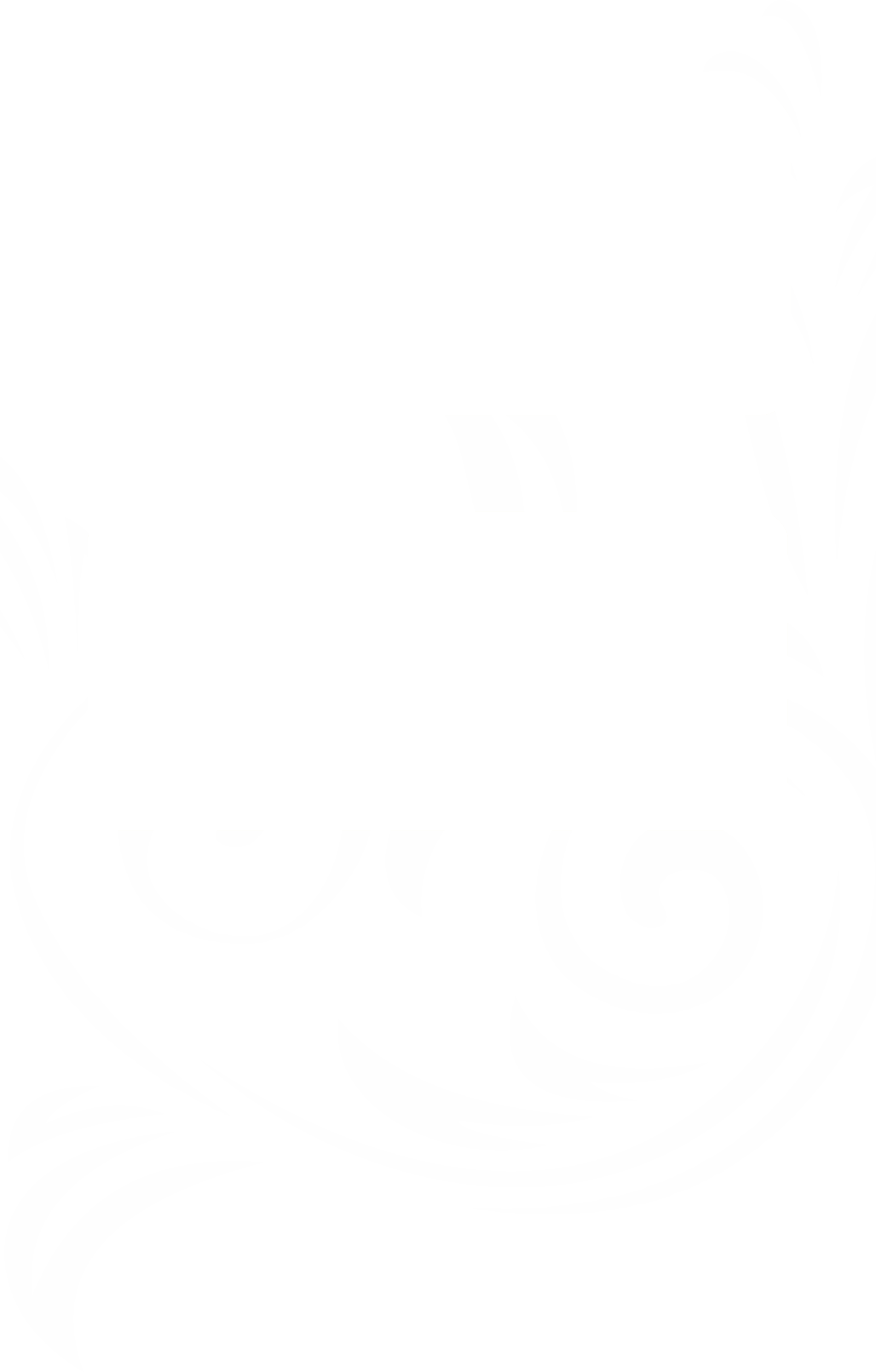 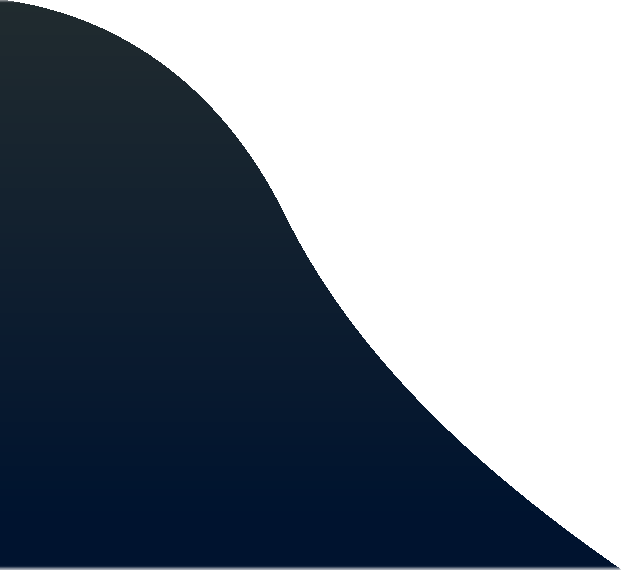 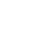 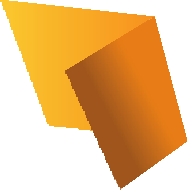 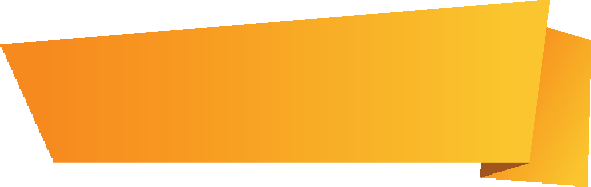 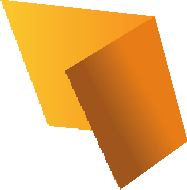 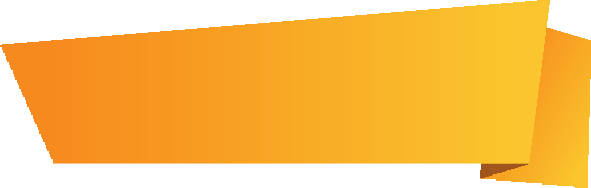 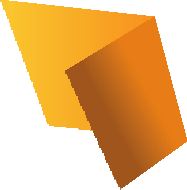 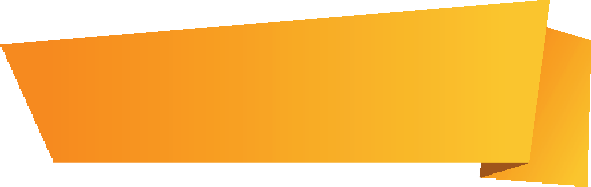 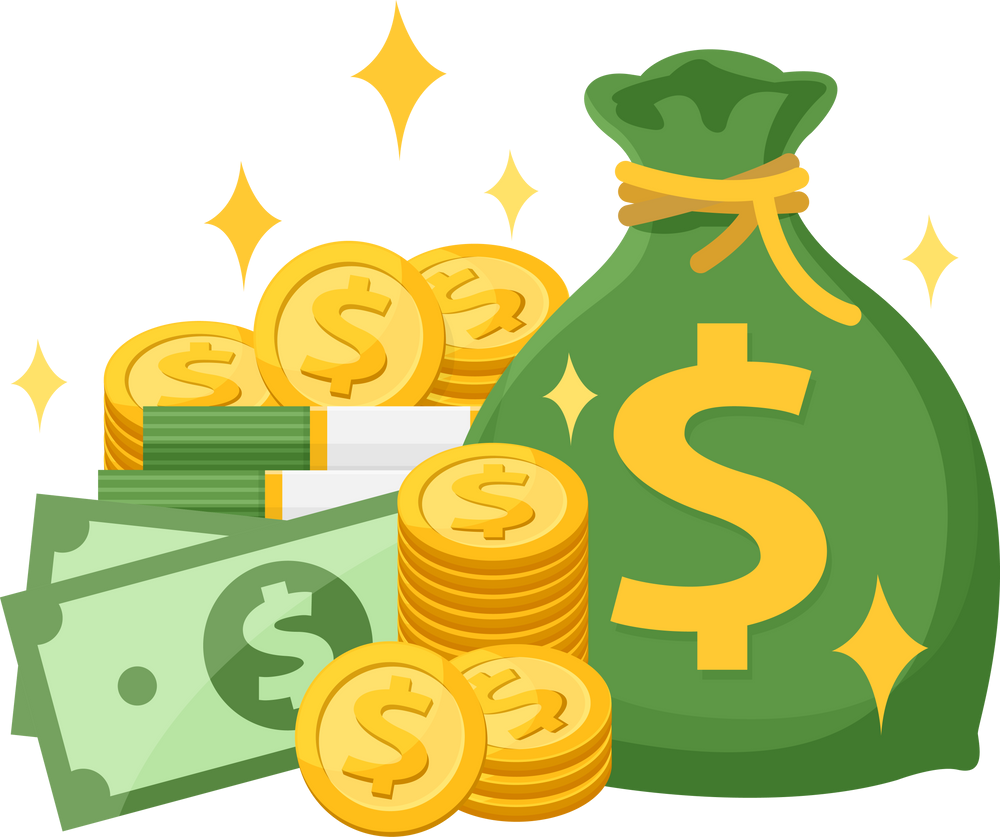 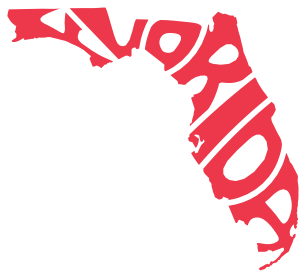 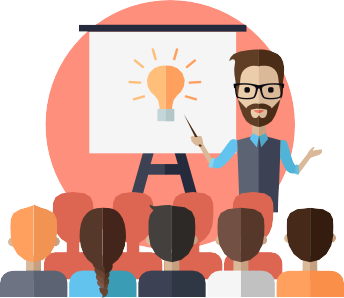 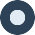 B E C O M I N G A D E G R E E - V A L E N C I A S T U D E N T D U A L E N R O L L M E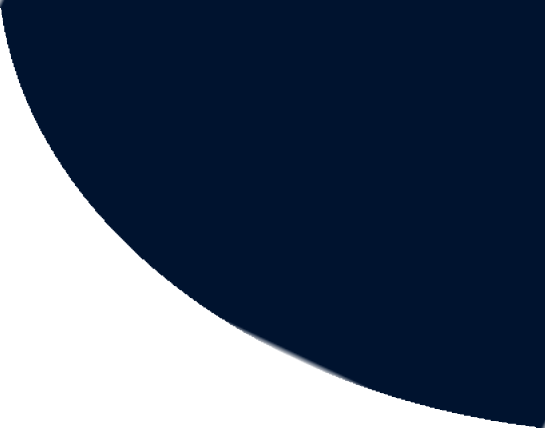 DUAL ENROLLMENT ST UDENT S WHO WI LL CONT I NUE AT VALENCI A COLLEGE POST HI GH SCHOOL GRADUAT I ON MUST COMPLET E T HE FOLLOWI NG ST EPS T O BECOMEDEGREE- SEEKI NG ST UDENT AT VALENCI A COLLEGESTEP  1Complete the FAFSAComplete the FAFSA online. The college’s school code is 006750. You’ll want to do this early as it can take up to six weeks to be processed.https://studentaid.govSTEP 2Florida residencyFill out the Florida Residency for Tuition Purposes form. This saves you money so you won’t be charged anout-of-state rate. The residency process can be started mid-February.STEP 3Change of majorGraduating seniors do not need to submit a change of major form upon graduating from high school. Once Valencia receives the official high school transcript with a graduation date, the student will be switched over to degree-seeking for the AA General Studies without any intervention from the student.STEP 4High school transcriptsCompleting the senior exit survey will identify to your Career Counselor where to send your high school transcript.